TIRGUS IZPĒTEPasākuma “Veselības diena” organizēšana 2023. gadāInformācija par pasūtītāju:Informācija par tirgus izpēti:Tirgus izpētes metode:Pakalpojums tiek iepirkts SAM 9.2.4.2. projekta Nr. 9.2.4.2/16/I/097 “Pasākumi vietējās sabiedrības veselības veicināšanai un slimību profilaksei Krāslavas novadā” ietvaros.Tirgus izpētes priekšmets:       Pasākuma “Veselības diena” organizēšana 2023. gadā (Tehniskā specifikācija      1.pielikums).   Pasūtītājs slēgs līgumus par trīs pasākumu “Veselības diena” organizēšanu 2023. gadā. Pasūtītājs izvērtēs katra pretendenta iesniegto piedāvājumu un izvēlēsies slēgt līgumu ar Pretendentu, kurš iesniedzis tirgus izpētes prasībām atbilstošu piedāvājumu ar viszemāko cenu. Prasības pretendentam Pretendents var būt fiziska vai juridiska persona, izņemot Krāslavas novada pašvaldības iestādes.Pretendents var balstīties uz citu personu spējām, lai apliecinātu, ka tā kvalifikācija atbilst nolikumā noteiktajām prasībām.Pretendents var pieteikties viena pasākuma “Veselības diena” organizēšanai, formulējot tās tēmu.  Piedāvājuma noformēšana un iesniegšana:Pretendentam jāiesniedz: Finanšu piedāvājums (2. pielikums); Pretendenta apliecinājums (3.pielikums);Saturiskais piedāvājums (4.pielikums) Veselības dienas programma (5. pielikums);  Iesniedzot piedāvājumu, Pretendents apraksta piesaistītā personāla kvalifikāciju/izglītību, kas saturiski atbilst tirgus izpētes priekšmetam un apliecina zināšanas, piemēram, par konkrētu sporta veidu, zināšanas fiziskajā kultūrā/ fizioterapijā, uztura, veselības mācībā, pedagoģijā vai līdzvērtīgās nozarēs utt.  Izglītību/kvalifikāciju apliecinošo dokumentu kopijas Pretendents iesniedz kopā ar piedāvājumu. Ieinteresētie pretendenti piedāvājumus var iesniegt līdz 2023.gada 18.aprīlim plkst. 12.00  personīgi vai  sūtot pa pastu: Attīstības nodaļa (6.kab.), Skolas iela 7, Krāslava, LV-5601 (uz aploksnes jābūt norādītai atsaucei uz tirgus izpēti). Elektroniski parakstīti pieteikumi sūtāmi uz inta.murane@kraslava.lv . Piedāvājumam jāatbilst šajā instrukcijā un Tehniskajā specifikācijā (pielikums Nr. 1) noteiktajām prasībām.Piedāvājumā jānorāda piedāvātā cena euro ar precizitāti 2 (divas) zīmes aiz komata. Finanšu piedāvājums jāiesniedz detalizēti, norādot visas kopsummu veidojošās pozīcijas un to izmaksas.Līguma slēgšana un  apmaksas kārtība:Pasūtītājs slēgs līgumu ar izraudzīto Pretendentu, pamatojoties uz Pretendenta      piedāvājumu.      6.2. Samaksu par pakalpojumu Pasūtītājs veic 10 (desmit) dienu laikā pēc             nodošanas – pieņemšanas akta  parakstīšanas par organizēto pasākumu,            Izpildītāja iesniegto rēķinu un pamatojošajiem dokumentiem (saturisko atskaiti,            fotogrāfijām, dalībnieku reģistrācijas lapu, speciālistu kvalifikācijas            dokumentiem, publicitāti u.c.).   6.3.Izpildītājam ir tiesības saņemt avansu 50 % apmērā no līguma cenas,         iesniedzot Pasūtītājam rēķinu.         7.Iesniegtie piedāvājumi tiks vērtēti pēc šādiem kritērijiem:       7.1. Piedāvātās programmas atbilstība pasākuma mērķim;        7.2. Programmas satura daudzveidība;       7.3. Mērķa grupas iesaistes plāns;       7.4. Iesaistīto speciālistu kvalifikācija;       7.5. Piedāvājuma izmaksas.        Sagatavoja:        Inta Murāne        Krāslavas novada pašvaldības        Attīstības nodaļas projektu speciāliste 1.pielikums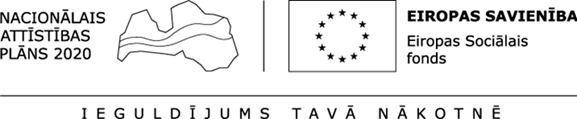 Pasākuma “Veselības diena” organizēšana 2023. gadāTEHNISKĀ SPECIFIKĀCIJAPakalpojums tiek iepirkts projekta Nr. 9.2.4.2/16/I/097“Pasākumi vietējās sabiedrības veselības veicināšanai un slimību profilaksei Krāslavas novadā” ietvaros2.pielikumsFINANŠU PIEDĀVĀJUMStirgus izpēteiPasākuma “Veselības diena” organizēšana 2023. gadā2023.gada _____________Iepazinušies ar tirgus izpētes tehnisko specifikāciju, mēs, apakšā parakstījušies, piedāvājam veikt par summu:* ja Pretendents ir pievienotās vērtības nodokļa (PVN) maksātājs un tā sniegtais pakalpojums ir apliekams ar PVNPilnvarotā persona: ____________________________________________________                                                       (amats, paraksts, vārds, uzvārds)3.pielikums PRETENDENTA APLIECINĀJUMSAr šo apliecinām:1.	savu dalību tirgus izpētē  pasākuma “Veselības diena” organizēšana 2022. gadā”.2.	ka esam iepazinušies ar instrukciju un piekrītam visiem tajā minētajiem noteikumiem, tie ir skaidri un saprotami, iebildumu un pretenziju pret tiem nav.3.	ka mūsu piedāvājums ir spēkā līdz līguma noslēgšanai (ja pasūtītājs izvēlēsies mūsu piedāvājumu).4. ka finanšu piedāvājumā tiek iekļautas visas izmaksas atbilstoši tirgus izpētes instrukcijas un tehniskās specifikācijas nosacījumiem.5. ka savu piedāvājumu esam sastādījuši un izpildīsim saskaņā ar Latvijas Republikā pastāvošajiem normatīvajiem aktiem pasākumu organizēšanas jomā. 5.	ja pasūtītājs izvēlēsies šo piedāvājumu, apņemamies slēgt līgumu un pildīt tā nosacījumus.Pilnvarotā persona:_____________________________________________                                   (amats, paraksts, vārds, uzvārds)4.pielikumsSATURISKAIS PIEDĀVĀJUMStirgus izpēteiPasākuma  “Veselības diena”  organizēšana 2023. gadā”2023. gada _____________Pilnvarotā persona: ____________________________________________________                                   (amats, paraksts, vārds, uzvārds)pielikums Pasākuma “Veselības diena” programma, provizoriskais datums, vieta 6.pielikums Krāslavas novada pašvaldības īstenotais projekts Nr. Nr. 9.2.4.2/16/I/097 “Pasākumi vietējās sabiedrības veselības veicināšanai un slimību profilaksei Krāslavas novadā”, projekta radošais nosaukums “Esi vesels Krāslavas novadā!”. Finansētāju logotipi pieejami http://www.esfondi.lv/vizualo-prasibu-elementi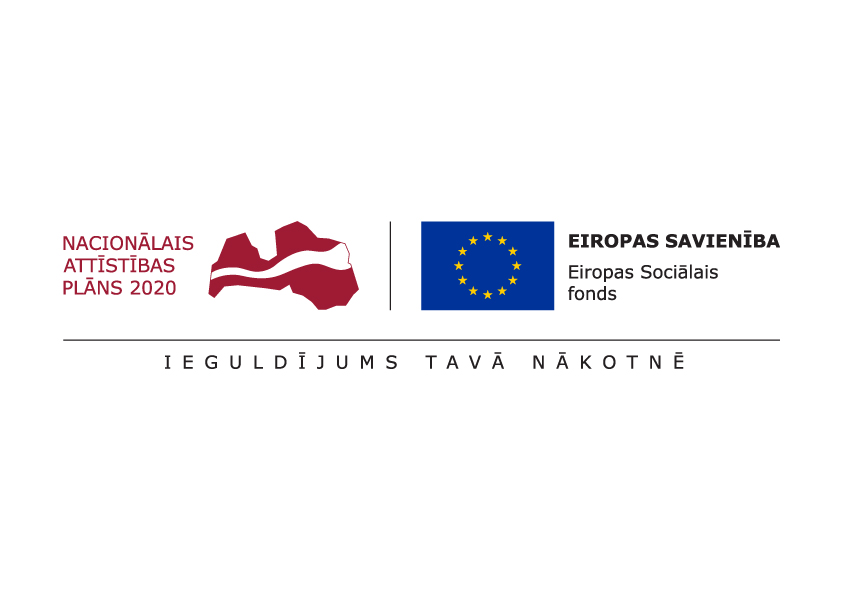 7.pielikums Dalībnieku sarakstsPasākuma nosaukums  datums
vietaDatums, organizatora paraksts (paraksta atbildīgā persona)Paraksttiesīgās personas amats, vārda un uzvārda atšifrējums Nosaukums Krāslavas novada pašvaldībaReģistrācijas numurs90001267487AdreseRīgas iela 51, Krāslava, LV – 5601KontaktpersonaInta Murāne, Attīstības nodaļas projektu speciālisteKontaktinformācija29278741, inta.murane@kraslava.lv  Nosūtīt instrukciju vismaz trim potenciālajiem pretendentiem pa pastu vai uz e-pastu (elektroniski parakstītu) ar uzaicinājumu iesniegt piedāvājumus+Veikt cenu izpēti internetā-Veikt pakalpojumu sniedzēju vai piegādātāju telefonisku vai klātienes aptauju-Publicēt tirgus izpētes instrukciju pašvaldības mājas lapā www.kraslava.lv+ Veselības dienas mērķis Pasākuma “Veselības diena” ietvaros plānots sniegt zināšanas Krāslavas novada iedzīvotājiem (prioritārā mērķa grupa) par kādu no sporta veidiem un tā ietekmi uz veselību.  Pretendentam jāizvēlas tēma “Veselības dienai” un tās ietvaros jāsniedz informācija par:Konkrētu sporta veidu un tā ietekmi uz veselību;Nepieciešamo fizisko sagatavotību konkrētajam sporta veidam;Izvēlētā sporta veida ietekmi uz muskuļu grupām, izvairīšanos no traumatisma (t.sk. drošības tehnikas ievērošanu utt.);Izvēlētā sporta veida nozīmi it īpaši sirds un asinsvadu slimību profilaksē.“Veselības dienas” mērķis ir radīt Krāslavas novada iedzīvotājiem un viesiem papildus stimulu uzsākt vai atsākt rūpēties par savu veselību, pievēršoties sportam un veselīgam dzīvesveidam. Veselības dienas ietvaros ikvienam interesentam jānodrošina iespēja izmēģināt savas spējas daudzveidīgās darbībās. Pasākuma devīze ir: “Sāc Veselības dienā un turpini ik dienu!”Veselības dienas norises laiksViena diena 2023. gadā (t.sk. brīvdienas un svētku dienas), aktivitātes jāorganizē vismaz 3 (trīs) stundas. Pasākuma norises vietaKrāslavas novads. Pretendents nodrošina telpas vai labiekārtotu teritoriju nodarbībām, tualeti.  Pretendents nodrošina Veselības dienas dalībniekiem dzeramo ūdeni (brīvi pieejamu) nepieciešamā daudzumā.Ja attiecināms, pretendentam jānodrošina pasākuma norisei nepieciešamais aprīkojums (piemēram, galdus, krēslus, prezentāciju aprīkojumu) un materiālus (piemēram, medicīnisko aptieciņu, kancelejas un saimniecības preces).Veselības dienas dalībniekiDalībnieku skaits - vismaz 30.  Prioritārās mērķa grupas - bērni līdz 18 gadiem, iedzīvotāji virs 54 gadu vecuma, personas no trūcīgām/maznodrošinātām ģimenēm, bezdarbnieki,  iedzīvotāji, kuri deklarējušies lauku teritorijā, cilvēki ar invaliditāti. Darba valodaLatviešuVeselības dienā jānodrošina sekojošas aktivitātesPretendents nodrošina  Veselības dienas aktivitāšu organizēšanu.Pretendents tirgus izpētes dokumentiem pievieno Veselības dienas programmu, iekļaujot detalizētu aktivitāšu un nodarbību aprakstu, to ilgumu un norises laikus. Visām paredzētajām aktivitātēm/ nodarbībām jābūt savstarpēji saistītām un jāatbilst Veselības dienas mērķim. Pretendents paredz Veselības dienas dalībniekiem:interaktīvi informatīvo daļu, sniedzot informāciju par:konkrētu sporta veidu un tā ietekmi uz veselību, nepieciešamo fizisko sagatavotību konkrētajam sporta veidam, izvēlētā sporta veida ietekmi uz muskuļu grupām, izvairīšanos no traumatisma (t.sk. drošības tehniskas ievērošanu utt.);izvēlētā sporta veida nozīmi sirds, asinsvadu/onkoloģisko/garīgo slimību profilaksē (jāinformē par vismaz 2 veidu slimību profilaksi)Vismaz divas stundas fizisko aktivitāšu, motivējot pamēģināt gūt praktiskās zināšanas un prasmes konkrētā sporta veidā. Veselības dienas aktivitātēm jābūt savstarpēji saistītām un piemērotām dažādu vecumu iedzīvotājiem. Personāla nodrošinājumsPretendentam jānodrošina speciālisti ar atbilstošu kvalifikāciju un pieredzi, kuri saturiski var nodrošināt nepieciešamo pasākumu kopumu un dokumentāli apliecināt zināšanas, par konkrētu sporta veidu, zināšanas fiziskajā kultūrā/ fizioterapijā, uztura, veselības mācībā, pedagoģijā vai līdzvērtīgās nozarēs utt.  Citas prasības Pretendents nodrošina pasākuma publicitāti (obligāta publikācija www.kraslavasvestis.lv, vēlama publikācija laikrakstā “Ezerzeme” vai citā informatīvā izdevumā. Publicitāti vēlams nodrošināt vismaz nedēļu pirms pasākuma īstenošanas, publicitātē, kā arī citos sabiedrībai pieejamos drukātajos materiālos (t.sk. reģistrācijas lapās), obligāti jāiekļauj atsauce uz sadarbību ar Krāslavas novada pašvaldību, projekta numuru, finansētāju logotipu (6. pielikums). Publikāciju saskaņošanai vēlams nosūtīt projekta vadītājai uz elektronisko pastu inta.murane@kraslava.lv .Pretendents sagatavo un 5 darba dienu laikā pēc pasākuma iesniedz Veselības dienas dalībnieku sarakstu (7. pielikums), Veselības dienas izvērtējumu, brīvā formā aprakstot pasākuma norises gaitu, pievienojot fotogrāfijas no pasākuma. Fotogrāfijas sūtāmas uz inta.murane@kraslava.lv, izvērtējums iesniedzams izdrukātā veidā. Pretendents izvieto Pasūtītāja baneri ar informāciju par projektu Veselības dienas norises vietā. Baneris tiks izsniegts Krāslavas novada pašvaldības Attīstības nodaļā, Skolas ielā 7 (6. kab.), Krāslavā, iepriekš saskaņojot pa tālruni 29278741. Baneris pēc pasākuma jāatgriež Krāslavas novada pašvaldības Attīstības nodaļai. Pasākumā jāievēro COVID-19 infekcijas ierobežošanas principus saskaņā ar aktuālajiem noteikumiemPretendenta nosaukums:Vienotais reģistrācijas Nr.:Juridiskā adrese:Telefons:E-pasts:Kontaktpersona: Bankas kods un konts:Izdevumu nosaukums nodarbību cikla organizēšanai (visam pakalpojuma apjomam) Kopējā summa EUR … Pēc vajadzības tabula papildināma ar papildus ailēmSUMMA KOPĀ bez PVN*:PVN 21%*-Summa kopā ar PVN:SUMMA KOPĀ (ja Pretendents nav PVN maksātājs)  piedāvājums nav apliekams ar PVN)Pretendenta nosaukums:Vienotais reģistrācijas Nr.:Juridiskā adrese:Telefons:E-pasts:Kontaktpersona: Bankas kods un konts:Tehniskā specifikācijaDetalizēts Pretendenta piedāvājumsVeselības dienas ietvaros plānots sniegt zināšanas Krāslavas novada iedzīvotājiem (prioritārā mērķa grupa) par kādu no sporta veidiem un tā ietekmi uz veselību.  Pretendentam jāizvēlas tēma Veselības dienai un tās ietvaros jāsniedz informācija par:Konkrētu sporta veidu un tā ietekmi uz veselību;Nepieciešamo fizisko sagatavotību konkrētajam sporta veidam;Izvēlētā sporta veida ietekmi uz muskuļu grupām, izvairīšanos no traumatisma (t.sk. drošības tehniskas ievērošanu utt.);Izvēlētā sporta veida nozīmi sirds, asinsvadu, onkoloģisko, garīgo slimību profilaksē.Veselības dienas mērķis ir radīt Krāslavas novada iedzīvotājiem un viesiem papildus stimulu uzsākt vai atsākt rūpēties par savu veselību, pievēršoties sportam un veselīgam dzīvesveidam. Veselības dienas ietvaros ikviens interesentam jānodrošina iespēja izmēģināt savas spējas daudzveidīgās darbībās. Pasākuma devīze ir: “Sāc Veselības dienā un turpini ik dienu!”Dalībnieki – vismaz 30 cilvēki (prioritāri – bērni līdz 18 gadiem, iedzīvotāji virs 54 gadu vecuma, personas no trūcīgām/maznodrošinātām ģimenēm, bezdarbnieki,  iedzīvotāji, kuri deklarējušies lauku teritorijā, cilvēki ar invaliditāti) , darba valoda– latviešu. Veselības dienas ietvaros plānots sniegt zināšanas Krāslavas novada iedzīvotājiem (prioritārā mērķa grupa) par kādu no sporta veidiem un tā ietekmi uz veselību.  Pretendentam jāizvēlas tēma Veselības dienai un tās ietvaros jāsniedz informācija par:Konkrētu sporta veidu un tā ietekmi uz veselību;Nepieciešamo fizisko sagatavotību konkrētajam sporta veidam;Izvēlētā sporta veida ietekmi uz muskuļu grupām, izvairīšanos no traumatisma (t.sk. drošības tehniskas ievērošanu utt.);Izvēlētā sporta veida nozīmi sirds, asinsvadu, onkoloģisko, garīgo slimību profilaksē.Veselības dienas mērķis ir radīt Krāslavas novada iedzīvotājiem un viesiem papildus stimulu uzsākt vai atsākt rūpēties par savu veselību, pievēršoties sportam un veselīgam dzīvesveidam. Veselības dienas ietvaros ikviens interesentam jānodrošina iespēja izmēģināt savas spējas daudzveidīgās darbībās. Pasākuma devīze ir: “Sāc Veselības dienā un turpini ik dienu!”Dalībnieki – vismaz 30 cilvēki (prioritāri – bērni līdz 18 gadiem, iedzīvotāji virs 54 gadu vecuma, personas no trūcīgām/maznodrošinātām ģimenēm, bezdarbnieki,  iedzīvotāji, kuri deklarējušies lauku teritorijā, cilvēki ar invaliditāti) , darba valoda– latviešu. Veselības dienas nosaukums Norādīt Veselības dienas nosaukumu Veselības dienas norises laiks Viena diena 2023. gadā (t.sk. brīvdienas un svētku dienas), aktivitātes jāorganizē vismaz 3  stundas.Norādīt Veselības dienas plānoto īstenošanas datumu, pasākuma garumu (pasākuma datuma izmaiņu gadījumā Pretendents ziņo par to Pasūtītājam vismaz 14 dienas pirms pasākuma norises, rakstot uz inta.murane@kraslava.lv) Veselības dienas norises vieta Krāslavas novads. Pretendents nodrošina telpas vai labiekārtotu teritoriju nodarbībām, tualeti.  Pretendents nodrošina Veselības dienas dalībniekiem dzeramo ūdeni (brīvi pieejamu) nepieciešamā daudzumā.Ja attiecināms, pretendentam jānodrošina pasākuma norisei nepieciešamais aprīkojums (piemēram, galdus, krēslus, prezentāciju aprīkojumu) un materiālus (piemēram, medicīnisko aptieciņu, kancelejas un saimniecības preces. Pretendentam  jāinformē dalībniekus par aprīkojuma (ja tāds tiek izmantots) drošu izmantošanu. Norādīt Veselības dienas iespējamo īstenošanas vietu (adresi, aprakstīt situāciju, atbilstību prasībām)Veselības dienas saturiskā norise Pretendents nodrošina  Veselības dienas aktivitāšu organizēšanuPretendents tirgus izpētes dokumentiem pievieno Veselības dienas programmu, iekļaujot detalizētu aktivitāšu un nodarbību aprakstu, to ilgumu un norises laikus. Visām paredzētajām aktivitātēm/ nodarbībām jābūt savstarpēji saistītām un jāatbilst Veselības dienas mērķim. Pretendents paredz Veselības dienas dalībniekiem:Interaktīvi informatīvo daļu, sniedzot informāciju par:konkrētu sporta veidu un tā ietekmi uz veselību, nepieciešamo fizisko sagatavotību konkrētajam sporta veidam, izvēlētā sporta veida ietekmi uz muskuļu grupām, izvairīšanos no traumatisma (t.sk. drošības tehniskas ievērošanu utt.);izvēlētā sporta veida nozīmi sirds, asinsvadu/onkoloģisko/garīgo slimību profilaksē (jāinformē par vismaz 2 veidu slimību profilaksi)Vismaz divas stundas fizisko aktivitāšu, motivējot pamēģināt gūt praktiskās zināšanas un prasmes konkrētā sporta veidā. Veselības dienas aktivitātēm jābūt savstarpēji saistītām un piemērotām dažādu vecumu iedzīvotājiem.  Norādīt Veselības dienas plānoto dienaskārtību (īsumā), izvērstu darba kārtību pievienot pielikumā Personāla nodrošinājums Pretendentam jānodrošina speciālisti ar atbilstošu kvalifikāciju un pieredzi, kuri saturiski var nodrošināt nepieciešamo pasākumu kopumu un dokumentāli apliecināt zināšanas, par konkrētu sporta veidu, zināšanas fiziskajā kultūrā/ fizioterapijā, uztura, veselības mācībā, pedagoģijā vai līdzvērtīgās nozarēs utt.  Norādīt konkrētus speciālistus, viņu kvalifikāciju pasākuma saturiskajai un administratīvajai vadībai  (integrēt speciālistus detalizētajā programmā pielikumā) Speciālistu kvalifikācijas dokumentu kopijas iesniedzamas kopā ar pieteikumuCitas prasības Pretendents nodrošina pasākuma publicitāti (obligāta publikācija www.kraslavasvestis.lv, vēlama publikācija laikrakstā “Ezerzeme” vai informatīvā izdevuma “Krāslavas Vēstis” drukātajā versijā. Publicitāti vēlams nodrošināt vismaz nedēļu pirms pasākuma īstenošanas, publicitātē, kā arī citos sabiedrībai pieejamos drukātajos materiālos (t.sk. reģistrācijas lapās), obligāti jāiekļauj atsauce uz sadarbību ar Krāslavas novada pašvaldību, projekta numuru, finansētāju logotipi (6. pielikums). Publikāciju saskaņošanai vēlams nosūtīt projekta vadītājai uz elektronisko pastu inta.murane@kraslava.lv .Pretendents nodrošina visu Veselības dienas lekcijām un aktivitātēm nepieciešamos materiālus un inventāru.Pretendents sagatavo un 5 darba dienu laikā pēc Veselības dienas iesniedz Veselības dienas dalībnieku sarakstu (7. pielikums), Veselības dienas izvērtējumu, brīvā formā aprakstot pasākuma norises gaitu, fotogrāfijas no pasākuma. Fotogrāfijas sūtāmas uz inta.murane@kraslava.lv, izvērtējums iesniedzams izdrukātā veidā. Pretendents izvieto Pasūtītāja baneri ar informāciju par projektu Veselības norises vietā. Baneris tiks izniegts Krāslavas novada pašvaldības Attīstības nodaļā, Skolas ielā 7 (6. kab.), Krāslavā, iepriekš saskaņojot pa tālruni 29278741. Baneris pēc pasākuma jāatgriež Krāslavas novada pašvaldības Attīstības nodaļai.Aprakstīt plānoto publicitāti, veidus kā plānots sasniegt mērķagrupu (prioritāri – bērnus līdz 18 gadiem, iedzīvotājus virs 54 gadu vecuma, personas no trūcīgām/maznodrošinātām ģimenēm, bezdarbniekus,  iedzīvotājus, kuri deklarējušies lauku teritorijā),  citu prasību izpildi atbilstoši prasībām Norises laiks  Aktivitātes nosaukums, aprakstsNodarbības vadītājs/atbildīgā persona …papildināt pēc nepieciešamībasProjekta numurs 9.2.4.2/16/I/097Projekta nosaukums“Pasākumi vietējās sabiedrības veselības veicināšanai un slimību profilaksei Krāslavas novadā”Pasākuma organizatorsNoDalībnieka vārds, uzvārdsDalībnieka kontaktinformācija (e-pasts, telefona numurs) Dalībnieka paraksts 1234Saraksts papildināms pēc vajadzībasKopējais dalībnieku skaits Pielikumā:Jā/NēPasākuma programma Prezentācijas (ja attiecināms) (prezentētāja vārds, uzvārds)Papildus informācija(fotogrāfijas utt.) 